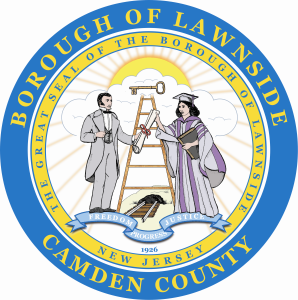 BOROUGH OF LAWNSIDEBOARD OF HEALTH2023 MEETING DATESThe Borough of Lawnside Board of Health Meetings are held on the 4th Tuesday of the Month at 6:00pm at the Lawnside Borough Hall, 4 Dr. Martin Luther King Jr. Road, Lawnside, New Jersey 08045 unless noted otherwise. Any updates will be posted on the Borough of Lawnside website, www.lawnside.netJANUARY 24, 2023FEBRUARY 28, 2023MARCH 28, 2023APRIL 25, 2023MAY 23, 2023JUNE 27, 2023JULY 25, 2023AUGUST 22, 2023SEPTEMBER 26, 2023OCTOBER 24, 2023NOVEMBER 28, 2023DECEMBER 19, 2023***3rd Tuesday***